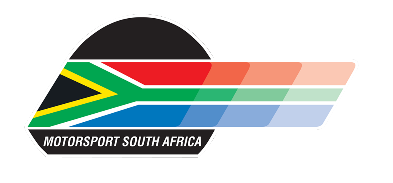 ANNUAL ENVIRONMENTAL AUDIT FOR PERMANENT CIRCUITSTHE FOLLOWING AUDIT IS TO BE COMPLETED ANNUALLY AND RETURNED TO MOTORSPORT SOUTH AFRICA, WITH THE FOLLOWING SUPPORTING DOCUMENTS:A map of the Circuit showing the existing infrastructure i.e. location of ablution facilities, parking areas, refuse areas, entrance/exits & access routes, wash bays, etc.Locality Plan or Aerial Photo (showing neighboring properties, residential areas, etc)Proof of existing Municipal Zoning and Land Use Rights GENERAL INFORMATIONGENERAL INFORMATIONName of Circuit

Postal address
Physical Address
Telephone Number
Email
Name of Person in Charge
Contact Number
REFUSE REMOVAL (Ref. Appendix 8)REFUSE REMOVAL (Ref. Appendix 8)Type of ContainersNumberFrequency of RemovalBy Whom (full details of Contractor):SANITATION (Ref. Appendix 6)SANITATION (Ref. Appendix 6)Total number of ToiletsSewage Disposal Method (i.e municipal sewer, septic tanks, etc):Sewage Removal Contractor (Full Details)STORMWATER DRAINAGESTORMWATER DRAINAGEFinal disposal in Municipal Closed System:
Final disposal in river, dam, wetland open water source
STORAGE AND REMOVAL OF HAZARDOUS WASTE (Ref. Art.5.14 & 6.5)STORAGE AND REMOVAL OF HAZARDOUS WASTE (Ref. Art.5.14 & 6.5)Used Oil and Vehicle Fluids
Medical Waste
Name and details of Contractors responsible for removal of the hazardous/medical waste
WASH BAYS (Ref. Appendix 2)WASH BAYS (Ref. Appendix 2)Designated washbay at Circuit:  Yes/No
Is a drain and  oil-devider (filter) provided: Yes/No
ECOLOGICAL SENSITIVE AREAS NEAR CIRCUIT (Ref. Art. 8.5)ECOLOGICAL SENSITIVE AREAS NEAR CIRCUIT (Ref. Art. 8.5)NOISE CONTROL (Ref. Appendix 8)NOISE CONTROL (Ref. Appendix 8)Noise Restrictions, Exemptions, Max dB, etc
Noise Control Measures
PARKING AREAS (Ref. Art. 8.3 & Appendix 9 – 2.1)PARKING AREAS (Ref. Art. 8.3 & Appendix 9 – 2.1)Designated Parking Areas for Spectators and Competitors (Yes/No)
Desingated parking Areas for Wheelchair Users (Yes/No)Well maintained, Easy Access and Exit (Yes/No)DRINKING WATER SUPPLY (Ref. Art. 8.24 & Appendix 2)DRINKING WATER SUPPLY (Ref. Art. 8.24 & Appendix 2)Source (Muncipal, Dam, River, etc):
Compliant (SANS Bacteriological and Chemical Standards Yes/No
FOOD SAFETY (Ref. Appendix 4)FOOD SAFETY (Ref. Appendix 4)All Food Vendors.Outlets compliant with national Legislation for Food Handling on Premises:  Yes/No
BUILDING MAINTENANCE (Ref. Art. 8.2)BUILDING MAINTENANCE (Ref. Art. 8.2)GREENING INITIATIVES 
Recycling, planting of trees, etc – Please provide detailsGREENING INITIATIVES 
Recycling, planting of trees, etc – Please provide detailsENVIRONMENTAL LOGBOOK (Ref. Art. 11)ENVIRONMENTAL LOGBOOK (Ref. Art. 11)Is logbook kept at the circuit (Yes/No)
Is Logbook updated after every race meeting (Yes/No)
DUST CONTROL (Ref. Art 5.20)DUST CONTROL (Ref. Art 5.20)Provide details where applicable: 








Provide details where applicable: 








AUDIT COMPLETED BY:
CAPACITY
SIGNATURE
CONTACT NUMBER
DATE
